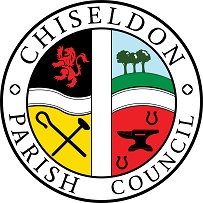 You are summoned to the MAY 2021 PARISH COUNCIL MEETING.AGENDA on Monday 4th May 2021 at 6.45pm.  Virtual meeting via Microsoft Teams. See bottom of agenda for link.  PUBLIC RECESS   -   to receive questions and comments from the public on Council related matters.  Members of the public are allowed to address the Chairman for 3 minutes.  No decisions will be taken at this meeting. Discussion will only take place when a subject raised is within an agenda item.  Maximum 10 minutes1.  LIST ATTENDANCES AND VOTE ON APPROVAL OF APOLOGIES FOR ABSENCE (Absences without apologies to be noted separately)2. DECLARATIONS OF INTERESTS and vote on any dispensations requested.3. APPROVAL OF MINUTES – Full Council meeting 12th April 2021.  4. ACTION POINTS	5. COMMUNITY SAFETY, inc Police report. No update.6.  Ward Cllr reports. Written reports only in advance of the meeting.7. Discuss and approve composition of all committees and their members. (Item requested by Cllr Bates in March 2021 Full Council)8. Item to note.   Due to Swindon Scrapstore not being able to supply free foodboxes, and CPC having no more funds available, the parish food boxes initiative will end on 17th May when the next stage of the Gov lockdown changes.  Residents will be signposted to ongoing help if required.FINANCE ITEMS9.  No itemsPLANNING ITEMS10. No items11. COMMITTEE REPORTS: Brief reports only please due to time constraints.Finance – Review & Vote on April 2021 finance figures-loaded onto MS Teams in “Teams/Chiseldon Parish Council/Files”    Cllrs to review the up to date balance sheet report to ensure ”PAYE & NI payable” and “Wages Payable – Payroll” are at zero (considering acceptable roundings).EGPA from Cllr RawlingsPlanning, Highways and Transport from Cllr KearseyRisk Assessment report from ClerkCorrespondence feedback for Cllrs – if available, loaded onto MS Teams in “Teams/Chiseldon Parish Council/Files”12.  Items for next agenda. (Cannot be discussed and/or voted on at this meeting)The next Full Council meeting will be on Monday 14th June 2021 at 7.30pm, location to be advised.Contact details  Mrs Clair Wilkinson,    Clerk and Responsible Financial Officerclerk@chiseldon-pc.gov.uk     Tel 01793 740744 (office currently not staffed)Signed by Clerk:    C Wilkinson    Dated: 27.4 2021      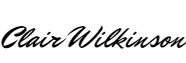 Public notice – if you comment during public recess at a council meeting your personal details (such as name and address as relevant) will be recorded on the minutes.  Please advise the Clerk at the time of speaking if you do not wish your personal details to be noted.  Please see our privacy policy on www.chiseldon-pc.gov.uk for full details of how we store & manage data. Legislation to allow the council to vote and/or act:Item 9 Rec Hall repairs – LGA 1894 s8. 1(i)The public should request a copy of additional materials for agenda items, directly to the clerk at clerk@chiseldon-pc.gov.ukMS Teams Link:https://teams.microsoft.com/l/meetup-join/19%3a0fcc4a7a194a4b47810de72ae97126ae%40thread.tacv2/1618852223933?context=%7b%22Tid%22%3a%22994eb4e1-2fcb-47f9-a34e-66c6767624a1%22%2c%22Oid%22%3a%22abfe080e-0d86-401d-95dd-e231c117cc34%22%7d